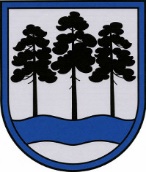 OGRES  NOVADA  PAŠVALDĪBAReģ.Nr.90000024455, Brīvības iela 33, Ogre, Ogres nov., LV-5001tālrunis 65071160, fakss 65071161, e-pasts: ogredome@ogresnovads.lv, www.ogresnovads.lv PAŠVALDĪBAS DOMES SĒDES PROTOKOLA IZRAKSTS6.§ Par Ogres novada pašvaldībai piekrītošās zemes vienības, kadastra apzīmējums 7488 003 0503, Suntažu pag., Ogres nov., daļas iznomāšanuOgres novada pašvaldības Suntažu pagasta pārvaldē  saņemts V. M., personas kods [personas kods], dzīvo [dzīvesvietas adrese], 2019. gada 3. jūnija iesniegums (reģistrēts Suntažu pagasta pārvaldē 04.06.2019.  ar Nr. 2.1.-12/54), kurā izteikts lūgums piešķirt nomas lietošanā zemes vienības, kadastra apzīmējums 7488 003 0503, daļu 0,026 ha platībā personiskās palīgsaimniecības vajadzībām uz desmit gadiem. Ņemot  vērā Ogres novada pašvaldības Īpašuma iznomāšanas komisijas 2019. gada 3,jūlija sēdes protokola Nr.16 izrakstu 1.§, pamatojoties uz Ministru kabineta 2018. gada 19. jūnija noteikumu Nr. 350 “Publiskas personas zemes nomas un apbūves tiesības noteikumi’’  28. punktu, 29.2. un 30.2. apakšpunktu, Ogres novada pašvaldības 2012. gada 24. maija saistošo noteikumu Nr. 13/2012 “Par neapbūvētu zemesgabalu (personiskām palīgsaimniecībām un sakņu (ģimenes) dārziem) nomas maksas aprēķināšanas kārtību’’ 2.1. apakšpunktu  balsojot: PAR – 14 balsis (E.Helmanis, G.Sīviņš, M.Siliņš, Dz.Mozule, J.Laptevs, M.Leja, J.Iklāvs, E.Strazdiņa, I.Vecziediņa, D.Širovs, S.Kirhnere, Dz.Žindiga, E.Bartkevičs, J.Latišs), PRET – nav, ATTURAS – nav,Ogres novada pašvaldības dome NOLEMJ:Iznomāt V. M., personas kods [personas kods], dzīvo [dzīvesvietas adrese], zemes vienības, kadastra apzīmējums 7488 003 0503, Suntažu pag., Ogres nov., daļu 0,026 ha platībā (saskaņā ar pielikumu) uz 10 (desmit) gadiem par zemes nomas maksu gadā 0,5% apmērā no zemes kadastrālās vērtības, bet ne mazāk kā 4 (četri) euro, personiskās palīgsaimniecības vajadzībām ar nosacījumu, ka nomnieks iznomātajā zemesgabalā neveic saimniecisko darbību.Uzdot Ogres novada pašvaldības Suntažu pagasta pārvaldes vadītājam 1 (viena) mēneša laikā no lēmuma spēkā stāšanās brīža sagatavot un noslēgt zemes nomas līgumu ar V. M. atbilstoši  Ministru kabineta 2018. gada 19. jūnija noteikumiem Nr. 350 “Publiskas personas zemes nomas un apbūves tiesības noteikumi’’.Kontroli par lēmuma izpildi uzdot pašvaldības izpilddirektoram. (Sēdes vadītāja, domes priekšsēdētāja E.Helmaņa  paraksts) Ogrē, Brīvības ielā 33Nr.92019.gada 18.jūlijā 